PROCEDURApostępowania w przypadku podejrzenia zakażenia u pracownika/rodzica/opiekuna prawnego/dziecka uczęszczającego do przedszkola/szkoły podstawowej organizującej oddziały przedszkolne prowadzonej przez m.st. Warszawę, w tym do przedszkola specjalnego i specjalnego oddziału przedszkolnego, koronawirusem SARS-COV-2 (dalej: koronawirus)Procedura obowiązuje od dnia 18 maja 2020r.CelCelem procedury jest określenie zasad postępowania w przypadku wystąpienia       podejrzenia zakażenia, u pracownika/rodzica/opiekuna prawnego/dziecka uczęszczającego do przedszkola/ szkoły podstawowej organizującej oddziały przedszkolne, koronawirusem SARS-COV-a lub w przypadkach kontaktu z osoba zakażoną.Zakres proceduryProcedurę należy stosować w każdym przedszkolu/oddziale przedszkolnym w szkole podstawowej organizującej oddziały przedszkolne prowadzonej przez m.st. Warszawę. Osoby odpowiedzialne za wdrożenie proceduryDyrektor przedszkola/szkoły podstawowej prowadzonych przez m.st. Warszawę.Postanowienia ogólneDo pracy powinny przychodzić jedynie osoby zdrowe, bez jakichkolwiek objawów wskazujących na chorobę zakaźną.Przez niepokojące objawy rozumie się: wysoką temperaturę, ból głowy i mięśni, ból gardła,kaszel,duszność i problemy z oddychaniem,uczucie wyczerpania,brak apetytu.Pracownik, który mógł narazić się na zakażenie koronawirusem poza przedszkolem/szkołą podstawową, powinien zgłosić ten fakt dyrektorowi.Rodzic/prawny opiekun dziecka, które mogło narazić się na zakażenie koronawirusem poza przedszkolem/szkołą podstawową, powinien zgłosić ten fakt dyrektorowi przedszkola/szkoły.W placówce należy wyznaczyć i przygotować (m.in. wyposażenie w środki ochrony i płyn dezynfekujący) pomieszczenie lub wydzielić obszar, w którym będzie można odizolować osobę w przypadku wystąpienia objawów chorobowych. Zawsze, w przypadku wątpliwości należy zwrócić się do właściwej powiatowej stacji sanitarno-epidemiologicznej w celu konsultacji lub uzyskania porady 
- tel. 606 108 040. Przemieszczając się do szpitala lub do domu po podejrzeniu wystąpienia zakażenia, należy zrezygnować ze środków komunikacji publicznej.Podejrzenie zakażenia zaobserwowane poza miejscem pracyW przypadku wystąpienia niepokojących objawów pracownicy nie powinni stawiać się w pracy, powinni pozostać w domu i skontaktować się telefonicznie ze stacją sanitarno-epidemiologiczną, oddziałem zakaźnym, a w razie pogarszania się stanu zdrowia zadzwonić pod nr 999 lub 112 i poinformować, o podejrzeniu zakażenia koronawirusem.Do czasu otrzymania pomocy należy odizolować się od innych osób.Nie należy zgłaszać się samemu do placówek służby zdrowia bez wcześniejszego uzgodnienia.Pracownik o zaistniałej sytuacji niezwłocznie informuje dyrektora przedszkola/szkoły podstawowej.Postępowanie w przypadku podejrzenia zakażenia u pracownika lub dziecka uczęszczającego do przedszkola/oddziału przedszkolnego w szkole podstawowej podczas przebywania w placówceW przypadku wystąpienia u pracownika będącego na stanowisku pracy niepokojących objawów sugerujących zakażenie koronawirusem należy:niezwłocznie odsunąć go od pracy,wstrzymać przyjmowanie dzieci do przedszkola/szkoły podstawowej,powiadomić właściwą miejscowo powiatową stację sanitarno-epidemiologiczną i stosować się ściśle do wydawanych instrukcji i poleceń - tel. 606 108 040,powiadomić o zaistniałej sytuacji burmistrza dzielnicy, gdyż może zaistnieć konieczność zamknięcia placówki przez powiatową stację sanitarno-epidemiologiczną. W przypadku wystąpienia u dziecka niepokojących objawów sugerujących zakażenie koronawirusem należy:niezwłocznie odizolować je w wyznaczonym do tego miejscu, zapewniając opiekę,poinformować o zaistniałym fakcie rodzica/opiekuna prawnego i zobowiązać go do niezwłocznego odebrania dziecka,wstrzymać przyjmowanie dzieci do przedszkola/szkoły podstawowej,powiadomić właściwą miejscowo powiatową stację sanitarno-epidemiologiczną i stosować się ściśle do wydawanych instrukcji i poleceń - tel. 606 108 040,powiadomić o zaistniałej sytuacji burmistrza dzielnicy, gdyż może zaistnieć konieczność zamknięcia placówki przez powiatową stację sanitarno-epidemiologiczną. Należy stosować się do zaleceń Państwowego Powiatowego Inspektora Sanitarnego przy ustalaniu, czy należy wdrożyć dodatkowe procedury, biorąc pod uwagę zaistniały przypadek, dostępne na stronach: gov.pl/web/koronawirus/ oraz gis.gov.plObszar, w którym poruszał się i przebywał pracownik lub dziecko podejrzane 
o zarażenie koronawirusem, należy poddać gruntownemu sprzątaniu oraz zdezynfekować powierzchnie dotykowe (klamki, poręcze, uchwyty itp.).Należy ustalić listę osób (jeśli to możliwe) obecnych w tym samym czasie w pomieszczeniach, w których przebywała osoba z objawami zakażenia.W przypadku, gdy powiatowa stacja sanitarno-epidemiologiczna w trakcie konsultacji nakaże odesłanie osoby z podejrzeniem zakażenia koronawirusem transportem indywidualnym do domu, osoba powinna oczekiwać na transport w wyznaczonym pomieszczeniu lub wydzielonym obszarze, w którym jest możliwe czasowe odizolowanie jej od innych osób. Zaleca się na czas oczekiwania na transport, zapewnić pracownikowi jednorazową maseczkę i rękawiczki. Dalsze kroki postępowania w przypadku pracowników i dzieci przebywających w  grupie, w której zaistniało podejrzenie zakażenia koronawirusem należy ustalić z właściwą powiatową stacją sanitarno-epidemiologiczną.Postępowanie w przypadku kontaktu z osobą podejrzaną o zakażenieDefinicja KONTAKTU obejmuje: każdego pracownika przedszkola i szkoły podstawowej/rodzica/opiekuna prawnego dziecka pozostającego w bezpośrednim kontakcie z osobą chorą lub w kontakcie w odległości mniej niż 2 metry przez ponad 15 minut, rozmowę z osobą zakażoną twarzą w twarz przez dłuższy czas, każdą osobę mieszkającą w tym samym gospodarstwie domowym, co osoba chora. Osób z kontaktu NIE uważa się za zakażone, jednak prewencyjnie zaleca się: pozostanie w domu przez 14 dni od ostatniego kontaktu z osobą chorą i prowadzenie samoobserwacji - codzienny pomiar temperatury i świadome zwracanie uwagi na swój stan zdrowia, poddanie się monitoringowi pracownika stacji sanitarno-epidemiologicznej w szczególności udostępnienie numeru telefonu w celu umożliwienia codziennego kontaktu i przeprowadzenia wywiadu odnośnie stanu zdrowia, jeżeli w ciągu 14 dni samoobserwacji zauważone zostaną objawy (gorączka, kaszel, duszność, problemy z oddychaniem) - należy bezzwłocznie, telefonicznie powiadomić stację sanitarno-epidemiologiczną lub zgłosić się bezpośrednio do oddziału zakaźnego lub oddziału obserwacyjno-zakaźnego, gdzie określony zostanie dalszy tryb postępowania medycznego. Pozostali pracownicy placówki nie są zobowiązani do podejmowania szczególnych środków ostrożności. Jeśli wystąpią niepokojące objawy, poddane zostaną kwalifikacji w zależności od rodzaju tych objawów przez służby sanitarne.Decyzja, do jakiej grupy kontaktu należą pracownicy, powinna zostać podjęta we współpracy ze służbami sanitarnymi. Postanowienia końcoweW przypadku stwierdzenia zakażenia koronawirusem pracownika/rodzica/ opiekuna prawnego/ dziecka dalsze postępowanie powinno być ustalone z właściwą miejscowo powiatową stację sanitarno-epidemiologiczną. W związku z tym, dyrektor przedszkola/szkoły podstawowej jest zobowiązany do ścisłej współpracy 
i wykonywania zaleceń służb sanitarnych.W przypadku zaobserwowania niepokojących objawów (wymienionych w części 
IV ust.2) bezzwłocznie należy powiadomić telefonicznie Powiatową Stację Sanitarno-Epidemiologiczną w m.st. Warszawie, ul. Jana Kochanowskiego 21,  01-864 Warszawatelefon dyżurny - 606 10 80 40 (alarmowy) w przypadku podejrzenia zakażenia koronawirusemoraz 505-342-009; 698-107-933; 884-697-317; 699-834-426; 501-127-338; 606-165-090; 604-135-225Telefon Dyżurnego Mazowieckiego Państwowego Wojewódzkiego Inspektora Sanitarnego: 502 171 171lubw przypadku nasilonych objawów zadzwonić pod numer alarmowy 112lub zgłosić się bezpośrednio do oddziału zakaźnego – najbliższy oddział w Centralnym Szpitalu Klinicznym Ministerstwa Spraw Wewnętrznych i Administracji, ul. Wołoska 137 w Warszawie tel. 22 508 20 20Wojewódzki Szpital Zakaźny, ul. Wolska 37 w Warszawie tel. 22 335 52 61CAŁODOBOWA INFOLINIA NFZ W SPRAWIE KORONAWIRUSA – 800 190 590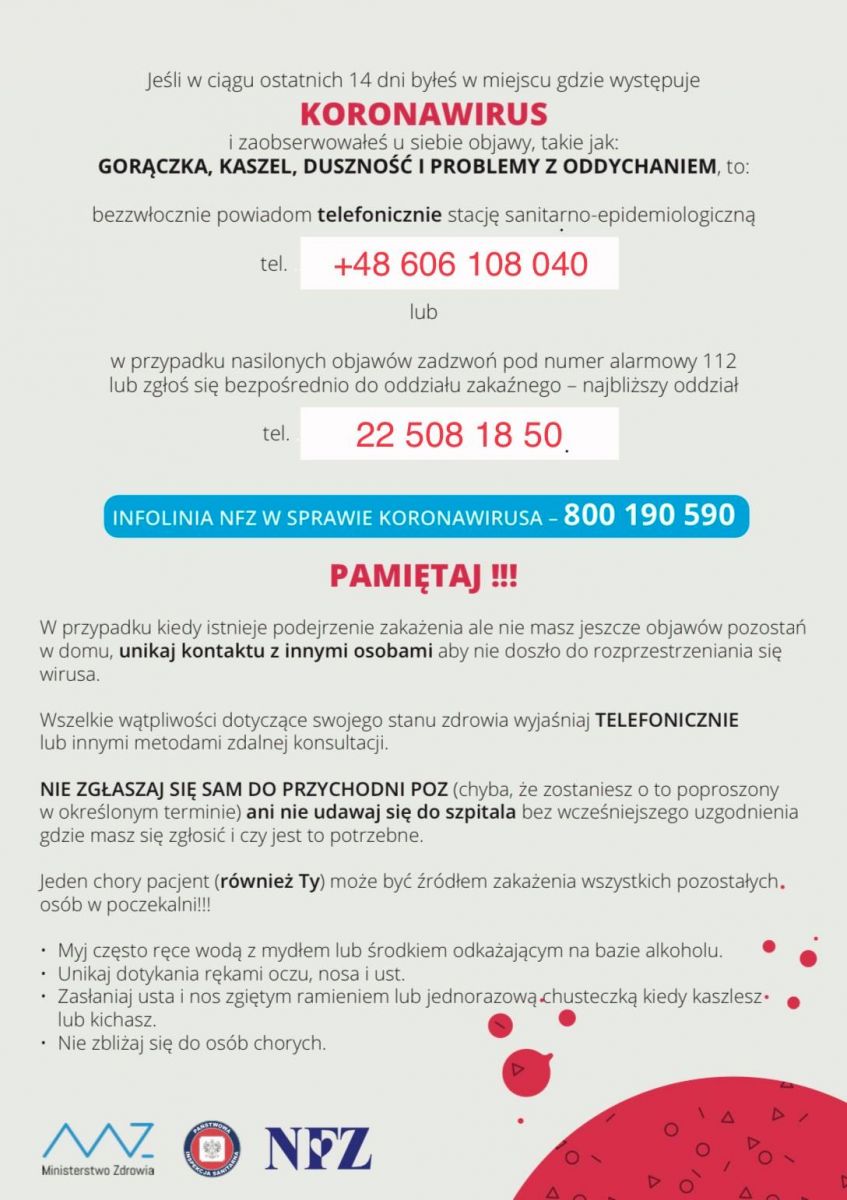 